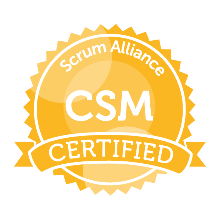 BUSINESS OPERATIONS EXPERIENCE SUMMARYPromoting and marketing the businessDealing with customer queries and complaintsHandling purchases and procurementOverseeing pricing and stock controlEnsuring compliance with health and safety legislationImports and exports of commoditiesMaximizing profitability and meeting sales targetsHandling written communication to authorities, clients, and other stakeholdersPreparing promotional materials and displaysRecruiting, training, supervising, and appraising staffWorking with UI/UX designers for marketing collateralsPlanning Purchase - budget and qualities vs quantitiesIdentifying and documenting target audience and their profileSetting up customer support and make it functionalSetting sales targets and following up to ensure they are achievedIdentifying and finalize sales CRM, Accounting packageImplementing employee welfare schemesMaintaining the required documents for running of association as a legal bodyPROJECT MANAGEMENT EXPERIENCE SUMMARYDevelop project plans as per overall business plansDevelop and manage work breakdown structure (WBS)Develop and update effort estimates and project plansMonitor project activities closely and update the project plan regularlyIdentify risks involved; design and implement mitigation plansManage change in scopeEnsure all documentation in place while working with external partnersDevelop, manage, and adhere to annual budgets for all projectsOptimize processes to ensure reduction in costs and timeRecord and track project costs (internal and external)Develop implementation plans that include cost-benefit or return on investment analysesDesign review processes with proper guidelines and checklists at each step of the project lifecycleContinuously monitor implementation of processesDesign and conduct strategic learning assessments to evaluate product performance and learning outcomesAssign duties, responsibilities, to project personnelUtilize resources efficientlyEnsure all team members maintain & report weekly/monthly MISInterview, train, mentor, coach, counsel, advice, support, and motivate team membersManage vendor work quality, scope, schedulesBuild a pool of partners/vendorsPayment processing for partnersDesign evaluation process to on board partnersEnsure required legal and financial documentation is in placeEnsure security of proprietary contentTroubleshoot on-field issues in real time to ensure maximum customer satisfactionAnticipate future needs based on field support to optimize processes, planning Participate in field testing products during formative evaluation stageSupport internal and external teams with logistics management for deliveryVENDOR MANAGEMENT EXPERIENCE SUMMARYIdentified primary and secondary vendors for outsourced functions or for specific project requirementsConducted evaluation, negotiated commercials and devised mutually beneficial modelsPrepared and executed contracts, SLAs and NDAsParticipated in defining scope of outsourced activities, effort, timelines and deliverables and ensured project specifications, checklists and protocols are properly documentedGenerated work orders after negotiating timelines, pricing, payment milestones and termsIdentified outsourcing risks and prepared a mitigation plan to address themDefined communication and transaction processes to ensure the protection of intellectual propertyActed as an escalation point for resolving conflicts by safeguarding the interests of both teamsConducted periodic re-evaluations and ensured equal workload across vendors and facilitated prioritization across multiple assignmentSupported vendors in upgrading skill sets through training interventionsProposed outsourcing of production activity while retaining the core competence of design in-houseDecreased outsourcing cost of production services over increasing throughput